第一：请进入此链接：https://wku.edu.cn/en/library/输入所需关键词进行搜索；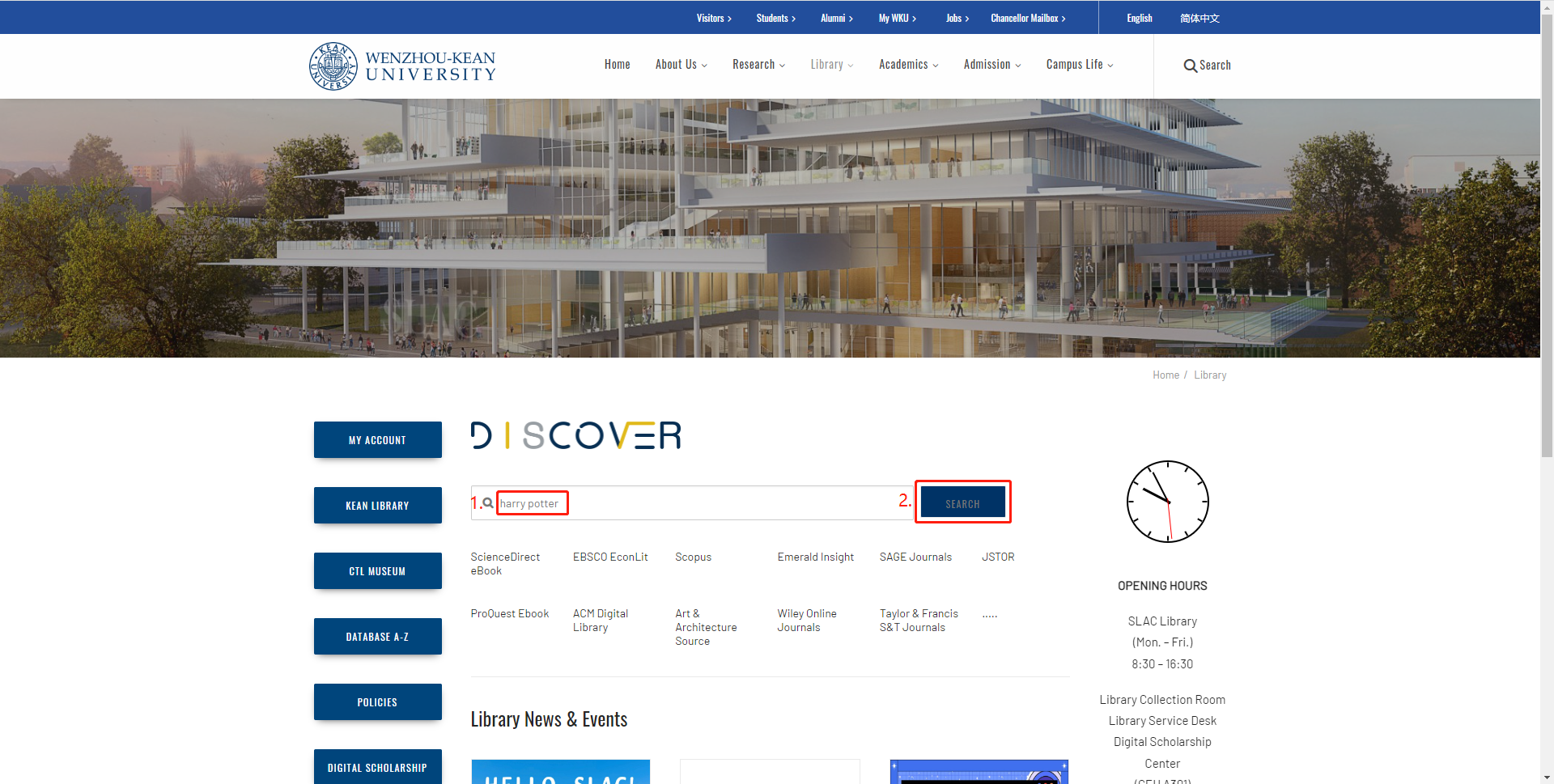 第二：请使用温肯邮箱登录；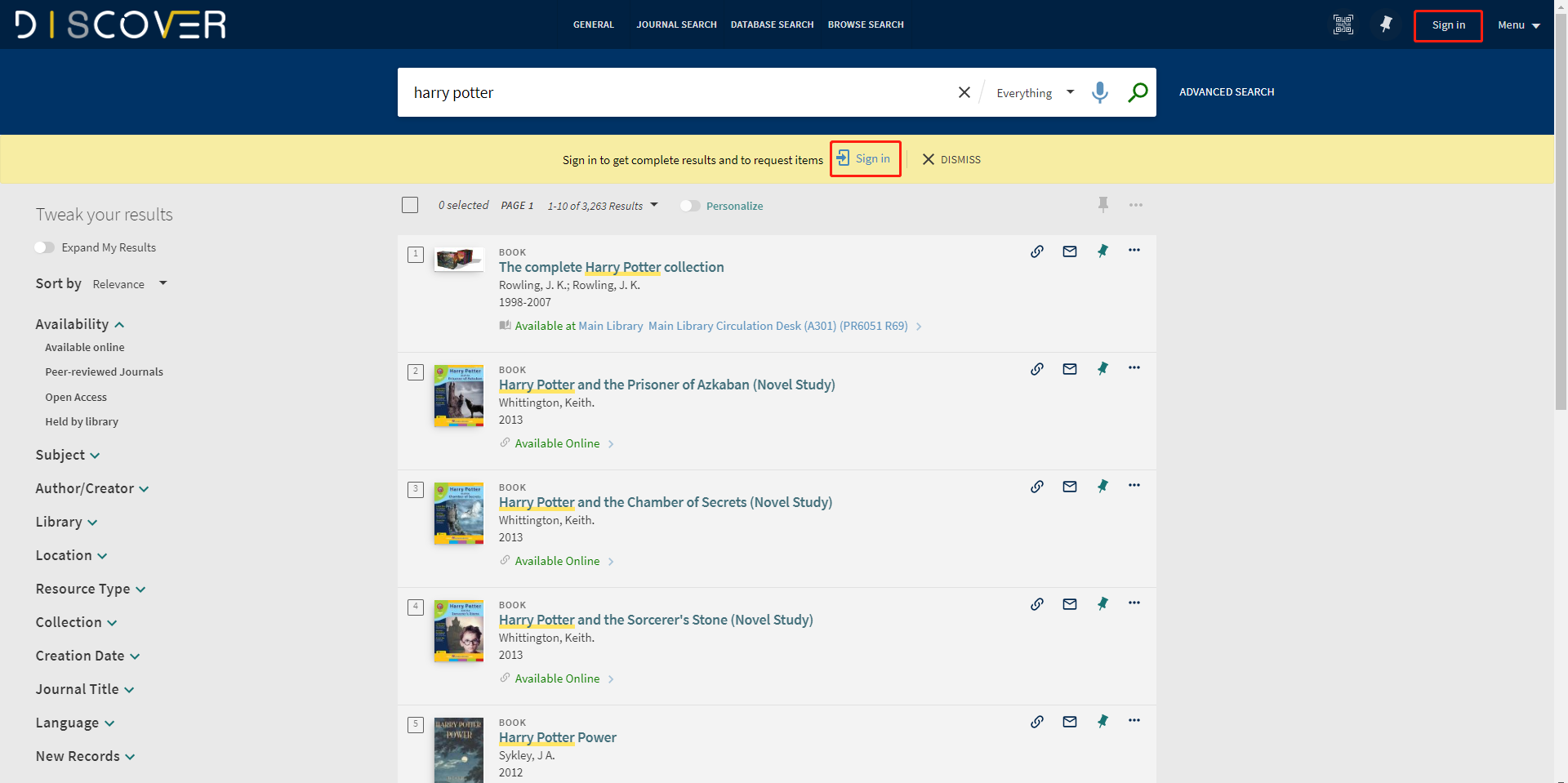 第三：请点击“Available Online”和“Books”进行筛选；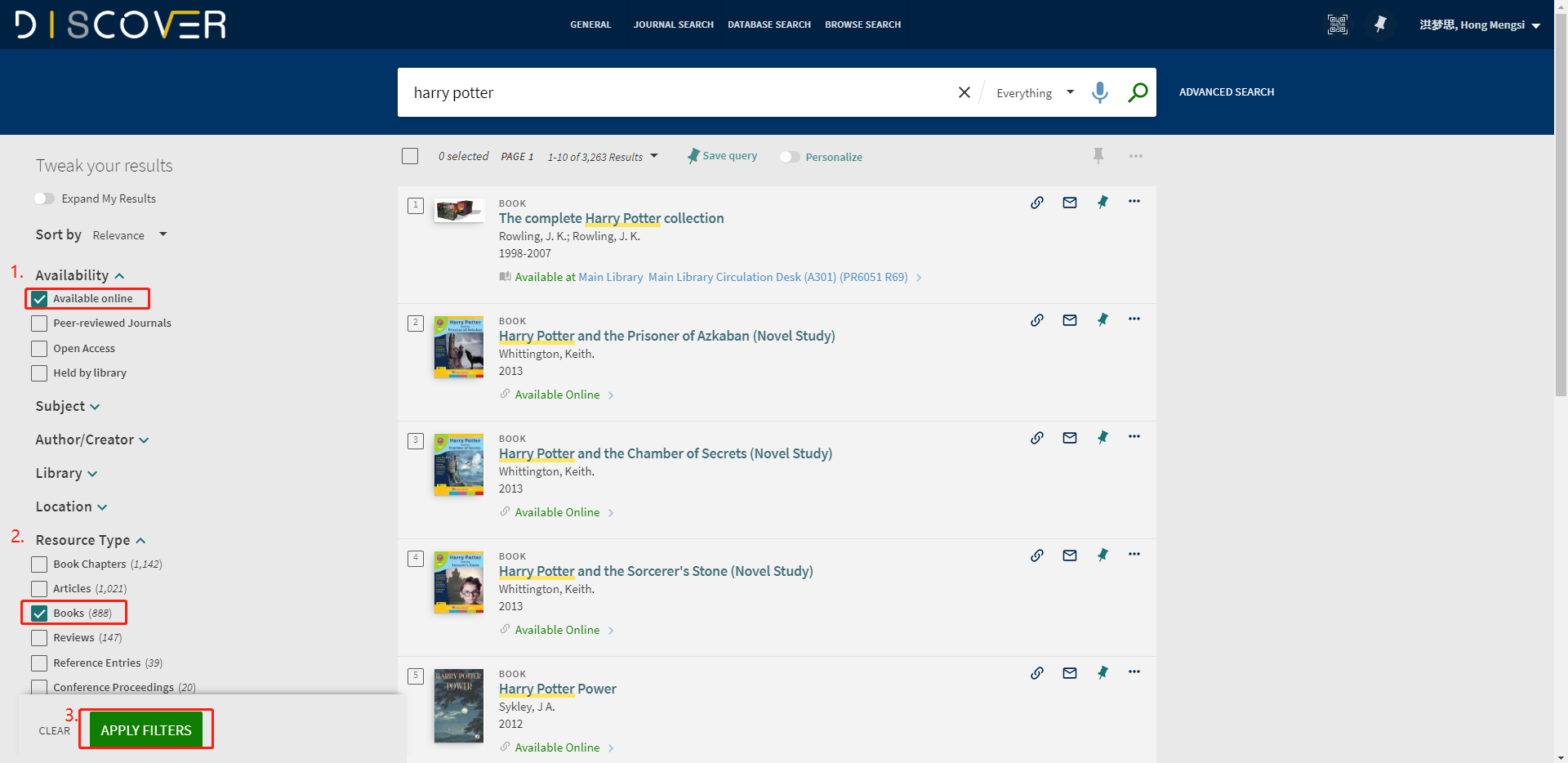 第四：4.1 选择所需电子书进入；
4.2 请通过“View online”下方的链接，进入所需电子书的数据库内查看；4.3 根据页面提示进行在线阅读电子图书或者根据实际需要按章节下载。4.2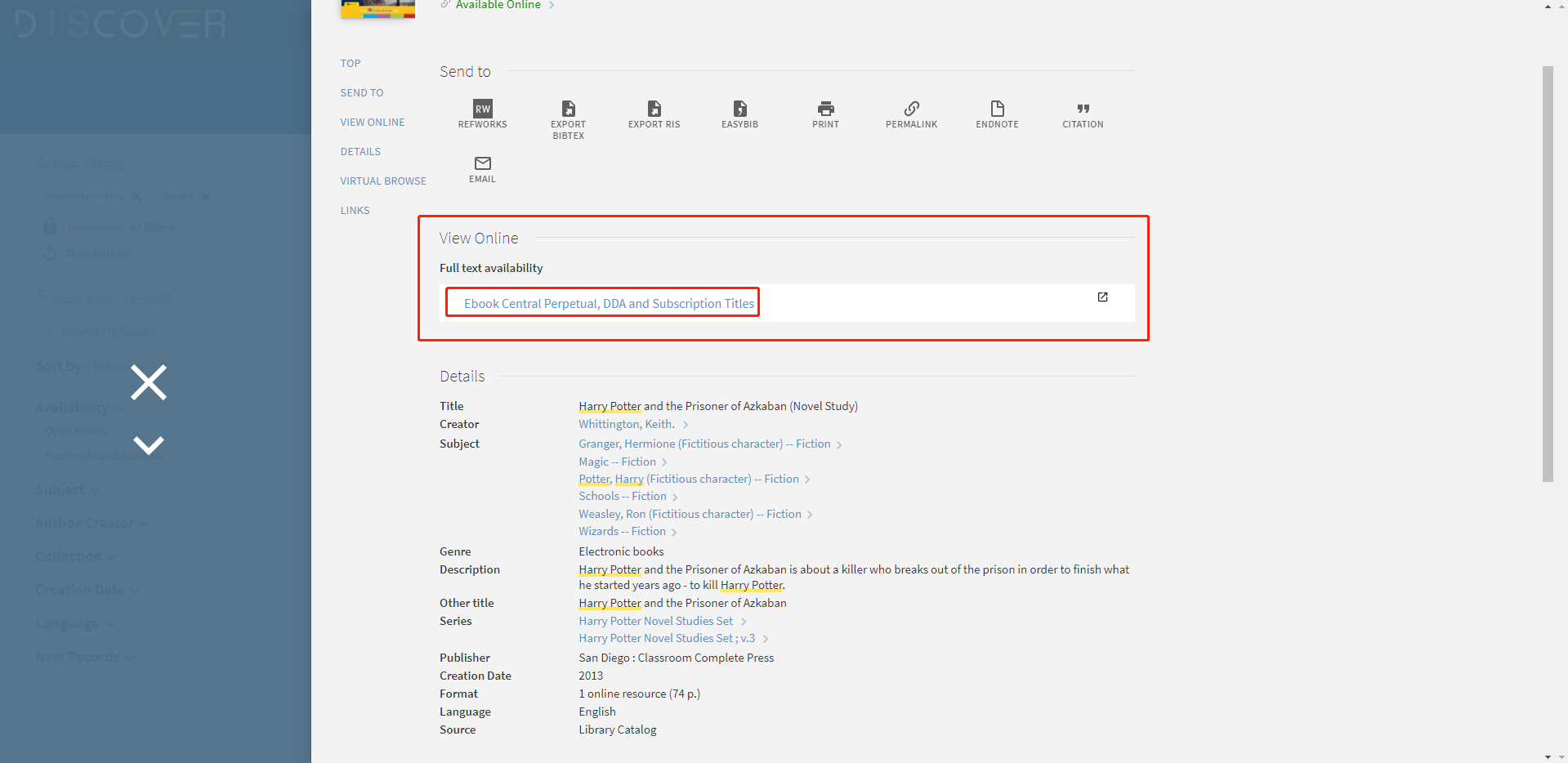 4.3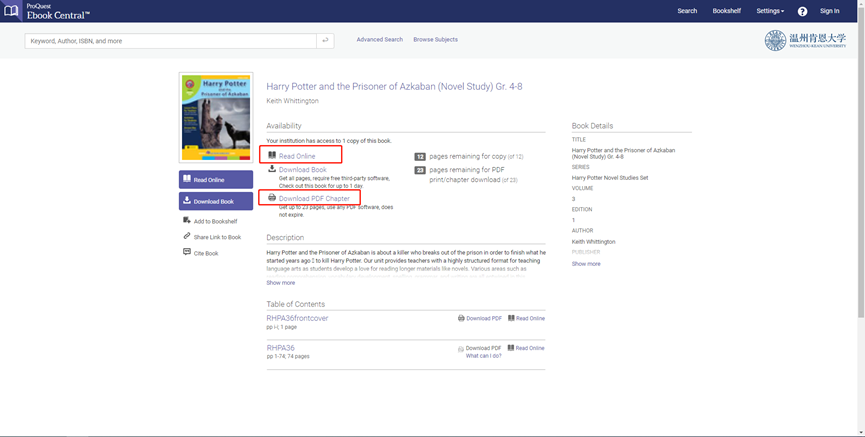 